Conformément à la déontologie en vigueur dans notre profession, l’anonymat et la confidentialité des informations vous sont totalement assurés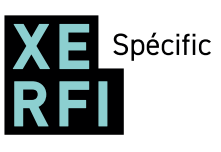 Signalétique Raison sociale : |_________________________________________________________|Adresse : |_________________________________________________________|Code postal : |___|___|___|___|___|Ville : |_________________________________________________________|Nom et prénom de la personne interrogée : |________________________________________|Fonction de la personne interrogée : |________________________________________|Email : |_________________________________________________________|Téléphone : |____|____|____|____|____|Q1. Quel est le chiffre d’affaires total réalisé par votre société en 2021 ? |______________K€ HT_|Q2. Quel est le chiffre d’affaires réalisé par votre société dans le secteur ferroviaire en 2021 ? À défaut, quelle part du chiffre d’affaires de votre société a représenté le secteur ferroviaire en 2021 ?Total ferroviaire |______________K€ HT_|   ou   |_______%_|dont France |______________K€ HT_|   ou   |_______%_|Q3. Quels sont les effectifs totaux employés par votre société au 31 décembre 2021 (y compris les dirigeants, conjoints, apprentis, stagiaires, etc.) ?|______________personnes_| Q4. Quels sont les effectifs ferroviaires employés par votre société au 31 décembre 2021 (y compris les dirigeants, conjoints, apprentis, stagiaires, etc.) ? À défaut, quelle part des effectifs de votre société a représenté le secteur ferroviaire en 2021 ?Total ferroviaire |______________personnes_|   ou   |_______%_|dont France |______________personnes_|   ou   |_______%_|Q5. Quel est le nombre d’implantations en France de votre société au 31 décembre 2021 ?|______________implantations_| Q6. Votre société dispose-t-elle de filiales à l’international ?Oui  |__|   		Non  |__| Q7. Votre société dispose-t-elle d’une maison-mère à l’international ?Oui  |__|   		Non  |__| Q8. Votre société est-elle membre/adhérente d’une association, d’un organisme professionnel ou d’un cluster ?Oui |__|   		Non  |__| Q9. Si oui, lesquels |______________________________________________________| |______________________________________________________| |______________________________________________________| |______________________________________________________| |______________________________________________________| |______________________________________________________| |______________________________________________________| Q10. Quels sont les principaux concurrents de votre société dans le secteur ferroviaire ?|______________________________________________________| |______________________________________________________| |______________________________________________________| Q11. Quels sont les principaux clients et partenaires de votre société dans le secteur ferroviaire ?|______________________________________________________| |______________________________________________________| |______________________________________________________| Q12. Quel est le niveau de carnet de commandes en valeur de votre société au 31 décembre 2021 ? À défaut, combien de mois d’activité représente le carnet de commandes de votre société au 31 décembre 2021 ?|______________K€ HT_|   ou   |____________mois_|Q13. L’activité de votre société dans le ferroviaire est-elle dépendante de matières premières ou matériaux critiques (par exemple acier, cuivre, composant électronique, etc.) ? Oui |__|   		Non  |__| Q14. Si oui, lesquels |______________________________________________________| |______________________________________________________| |______________________________________________________| Nous vous remercions pour votre contribution et pour le temps que vous avez accepté de consacrer à cette enquête.Cartographie des acteurs 
du secteur ferroviaire